GULBENES NOVADA DOMES LĒMUMSGulbenēPar būvniecības atkritumu savākšanas, apstrādes un uzglabāšanas laukuma izveidi Viestura ielā 2, Gulbenē, Gulbenes novadā	Gulbenes novada pašvaldības (turpmāk - Pašvaldība) dokumentu vadības sistēmā 2023.gada 13.decembrī ar reģistrācijas numuru GND/4.8/23/3700-S reģistrēts Sabiedrības ar ierobežotu atbildību “ROAD MASTER”, reģ. Nr. 40003496125, juridiskā adrese - Pils iela 8, Gulbene, Gulbenes novads, LV-4401, struktūrvienības adrese - Viestura iela 2, Gulbene, Gulbenes novads, Latvija, LV-4401(turpmāk - Iesniedzējs) iesniegums, kurā izteikts lūgums pieņemt lēmumu par jaunu būvniecības atkritumu savākšanas, apstrādes un uzglabāšanas laukuma izveidi Viestura ielā 2 (zemes vienības kadastra apzīmējums 50010090031), Gulbene, Gulbenes novads, saskaņā ar Atkritumu apsaimniekošanas likuma 8. panta pirmās daļas 2.punktu, kas nosaka, ka pašvaldība pieņem lēmumus par jaunu sadzīves vai ražošanas atkritumu savākšanas, dalītas vākšanas, šķirošanas, sagatavošanas pārstrādei un reģenerācijas vai apglabāšanas iekārtu un infrastruktūras objektu, kā arī atkritumu poligonu izvietošanu savā administratīvajā teritorijā atbilstoši atkritumu apsaimniekošanas valsts plānam un reģionālajiem plāniem. Atbilstoši Gulbenes novada 2018.gada 27.decembra saistošajiem noteikumiem Nr.20 "Gulbenes novada teritorijas plānojums, Teritorijas izmantošanas un apbūves noteikumi un grafiskā daļa” (prot. Nr.25, 29.§) iepriekš minētajam zemes gabalam teritorijas plānojumā teritorijas izmantošanas veids ir Rūpnieciskās apbūves teritorija (R), kas ir funkcionālā zona, ko nosaka, lai nodrošinātu rūpniecības uzņēmumu darbībai un attīstībai nepieciešamo teritorijas organizāciju, inženiertehnisko apgādi un transporta infrastruktūru, kur kā viens no teritorijas galvenajiem izmantošanas veidiem ir - Atkritumu apsaimniekošanas un pārstrādes uzņēmumu apbūve 13005.Iesniedzēja iesniegumam ir pievienots 2023.gada 2.oktobra Nekustamā īpašuma lietošanas līgums, kur 1.1. punktā noteikts, ka ĪPAŠNIEKI piešķir lietošanas tiesības un ROAD MASTER no ĪPAŠNIEKIEM pieņem nekustamā īpašuma Gulbenē, Viesturu ielā 2, apzīmējums kadastrā 5001 009 0031, reģistrēts Gulbenes pagasta zemesgrāmatas nodalījumā ar numuru 415, lietošanas tiesības. Iesniedzēja iesniegumam ir pievienota Valsts vides dienestam adresēta 2023.gada 21.novembra SIA “SAIDO” un SIA “ROAD MASTER” pārstāvju iesniegums ar informāciju par to, ka SIA “ROAD MASTER” pieteiktā darbība ir identiska sākotnējā izvērtējumā vērtētajai SIA “SAIDO” piesārņojošajai darbībai (vietai, veidam un apjomam) un ka Norises vietā visas darbības veiks SIA “ROAD MASTER”.  Iesniedzēja iesniegumam ir pievienots Valsts vides dienesta «Paredzētās darbības ietekmes sākotnējais izvērtējums» Nr. AP23SI0342 (turpmāk – Izvērtējums), kas ir veikts pamatojoties uz Sabiedrības ar ierobežotu atbildību “SAIDO” (reģistrācijas Nr. 44103029301) iesnieguma. Izvērtējumā ir norādīta informācija par paredzēto darbību, iespējamām paredzētās darbības vietām un izmantojamo tehnoloģiju veidiem un ka paredzētā darbība ir vērsta uz atkritumu apsaimniekošanu. Saskaņā ar iesniegto informāciju gadā plānots savākt, sašķirot līdz 10 000 t būvmateriālu, ar vienlaicīgi uzglabājamo apjomu – 400 t. Šķirošanas procesā tiks atlasīti tālāk pārstrādei nederīgi materiāli, kas saskaņā ar noslēgtiem līgumiem tiks nodots attiecīgiem apsaimniekotājiem. Pārstrādei derīgie atkritumi tiks drupināti un novietoti katrai atkritumu klasei attiecīgajā nodalījumā. Tālāk tos paredzēts realizēt ceļu būvniecībai un remontam. Kā akcentējami ir Izvērtējuma secinājumu 3.punktā norādītais, ka nozīmīgākās Paredzētās darbības izraisītās ietekmes būs būvgružu drupināšanas izraisītās trokšņu un putekļu emisijas, tādēļ pirms tehnisko noteikumu saņemšanas Ierosinātājai ir jāveic piesārņojošo vielu emisiju gaisā izkliedes aprēķini un trokšņu izvērtējums, kā arī jāparedz pasākumi šo ietekmju mazināšanai, piemēram, paredzot būvgružu mitrināšanu, neveicot drupināšanas darbus vēla vakara un nakts stundās, nodrošinot apstādījumu veidošanu gar teritorijas robežu vai prettrokšņu sienas izbūvi un 6.punktā norādītais, ka pirms tehnisko noteikumu izsniegšanas ir nepieciešams saņemt Gulbenes novada pašvaldības lēmumu par paredzēto darbību atbilstoši Atkritumu apsaimniekošanas likuma 8. panta pirmās daļas 2. punktam.Ievērojot iepriekš minēto un, pamatojoties uz Pašvaldību likuma 4.panta pirmās daļas 1.punktu, Atkritumu apsaimniekošanas likuma 8.panta pirmās daļas 2.punktu, kā arī ņemot vērā Attīstības un tautsaimniecības komitejas 2024.gada 17.janvāra sēdes atzinumu atklāti balsojot: PAR – ; PRET –   ; ATTURAS –, Gulbenes novada dome NOLEMJ:ATĻAUT Sabiedrībai ar ierobežotu atbildību “ROAD MASTER” reģ. Nr. 40003496125, juridiskā adrese - Pils iela 8, Gulbene, Gulbenes novads, LV-4401, struktūrvienības adrese - Viestura iela 2, Gulbene, Gulbenes novads, Latvija, LV-4401, ierīkot būvniecības atkritumu savākšanas, apstrādes un uzglabāšanas laukumu Viestura ielā 2 (zemes vienības kadastra apzīmējums 50010090031), Gulbenē, Gulbenes novads, LV 4401,   ar nosacījumu, ka gar teritorijas robežu tiks izbūvēta un ar Gulbenes novada būvvaldi saskaņota prettrokšņu siena vai ierīkoti apstādījumi.Lēmumu nosūtīt Sabiedrībai ar ierobežotu atbildību “ROAD MASTER” uz e-adresi.Pamatojoties uz Administratīvā procesa likuma 76.panta otro daļu, 79.panta pirmo daļu, 188.panta pirmo un otro daļu un 189.pantu, šo lēmumu viena mēneša laikā no tā spēkā stāšanās dienas (administratīvais akts, saskaņā ar Administratīvā procesa likuma 70.panta pirmo daļu, stājas spēkā ar brīdi, kad tas paziņots adresātam (saskaņā ar Paziņošanas likuma 8.panta trešo daļu dokuments, kas paziņots kā ierakstīta pasta sūtījums, uzskatāms par paziņotu septītajā dienā pēc tā nodošanas pastā)) var apstrīdēt Gulbenes novada pašvaldībā vai uzreiz pārsūdzēt Administratīvās rajona tiesas attiecīgajā tiesu namā pēc pieteicēja adreses vai nekustamā īpašuma atrašanās vietas.Gulbenes novada domes priekšsēdētājs 						A.Caunītis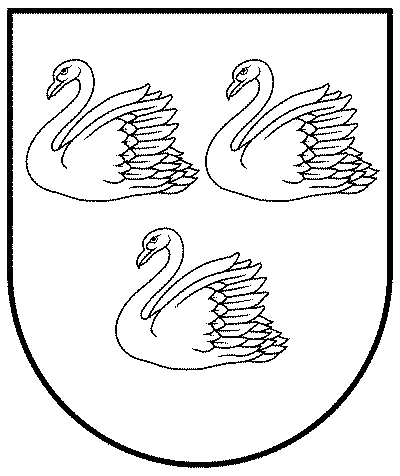 GULBENES NOVADA PAŠVALDĪBAReģ.Nr.90009116327Ābeļu iela 2, Gulbene, Gulbenes nov., LV-4401Tālrunis 64497710, mob.26595362, e-pasts: dome@gulbene.lv, www.gulbene.lv2024.gada  janvārī                                  Nr. GND/2023/_____                                  (protokols Nr. ; .p.)